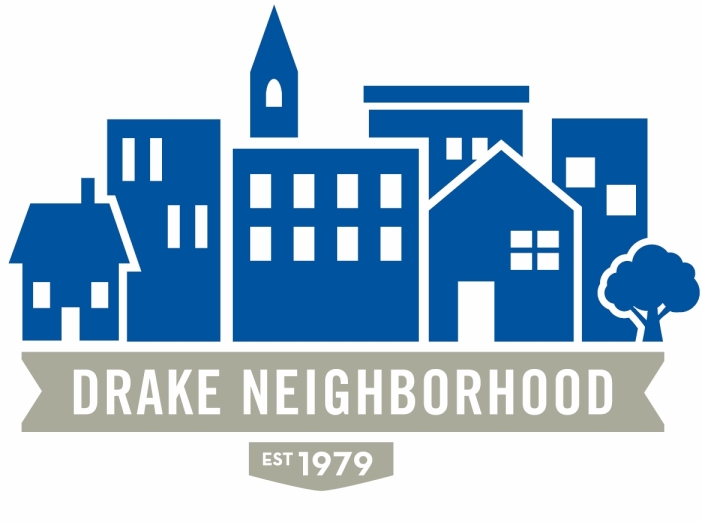 Board of Directors MeetingWednesday, Sept 10th, 20147:00 p.m. to 9:00 p.m.St. Catherine’s of Sienna Student CenterIntroductions (5 Min.) Guests: Bill Gray (Ward I City Council)Consent Agenda (5 Min.)Approval of Minutes:  Not AvailableMonthly Financials. Expenses of $1027.84 last month.Reports (15 Min.)NBSD: Chris: Back to full staff in his office. Trash and debris is up in the neighborhood. This is seen as seasonal due to new tenants. Critelli property (1161 22nd) to sell at tax sale. It may be torn down or rehabbed by new owner. Mark: Burglaries and vehicle thefts up. Mon-Fri 8 AM to noon are the worst times. Talk to your neighbors and look for strange activity.  Drug Takeback at Walgreen’s Sept 27, 10-2 PM. J and J Fish Truck is going away due to lack of permits. 28th and Brattleboro – pot, sexual assaults – police watching this corner.Parks: No reportDrake University: Tim Gunn as the Bucksbaum lecturer on Sept. 17, 7 PM at the Knapp Center. 3200 Activity Passes mailed. Results will be tracked, and look good so far. Discussion about the picketers on University. They are concerned about a sub-contractor used by the contractor building the Basketball Practice Facility. Drake has tried to discuss their concerns.Old Business. DSMove: Support for the event in amount of $500 (second vote). Kevin motioned to approve support. Bethany Seconded. Approved.New Business                    		Adjourn Business Meeting7:30 p.m.Board PresentationsSub-Committee DiscussionsBoard Positions: Reminder to think about new candidates for the board. Need new VP, Treasurer and other positions. Total of 5-6 new board members will be needed. Q4 meeting to elect new board set for Dec 10. Will be pot luck at St Catherine’s.  House/Garden tour:  Still need volunteers – more needed on Sunday. Press releases have been sent and publicity posted.DSMove. There are a lot of commitments from people who want booths already. If you know of potential financial sponsors, let Jen know. There will be one every Sunday around the city in September. Adjourned 8:21 PMBoard Members Present (X); term expires as notedBoard Members Present (X); term expires as notedBoard Members Present (X); term expires as notedBoard Members Present (X); term expires as notedBoard Members Present (X); term expires as notedBoard Members Present (X); term expires as notedXDean Blum (12/31/14)Nancy Gooding (12/31/2014)XDavid Courard-Hauri (12/31/15)Liz Albright-Battles (12/31/14)Mark Schneider (12/31/15)XDeric Gourd (12/31/14)XKristina Johnson (12/31/14)Scott Johnson (12/31/15)Sean Haire (12/31/2014)XEldon McAfee (12/31/15)XEddie Robinson (12/31/15)XJen Sayers (12/31/15)Tim Smith (Parks)XKevin Venhaus (12/31/14)XBethany Wilcoxon (12/31/14)XMark McKinney (NBSD)XChris Reindl (NBSD)X Renee Sedlacek (Drake)